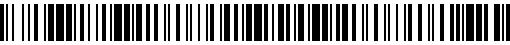 2405/HHB/2019-HHBH Čj.: UZSVM/HHB/2491/2019-HHBHÚřad pro zastupování státu ve věcech majetkovýchÚzemní pracoviště Hradec Králové, Horova 180/10, 502 06 Hradec Královéodbor Odloučené pracoviště Havlíčkův BrodNABÍDKA A PROHLÁŠENÍÚČASTNÍKA VÝBĚROVÉHO ŘÍZENÍ - PRÁVNICKÉ OSOBYK VÝBĚROVÉMU ŘÍZENÍ S AUKCÍč. HHB/003/2019 NÁZEV: …………..………………………………………………………………………………………...IČO: ………………………………….……………………………………………………………………..SÍDLO: ………………………………………………………………………………………………………………………………………………………………………………………………………………………..OSOBA OPRÁVNĚNÁ K JEDNÁNÍ: …………………………………………………………………………………………………………………………………………………………………………………….NABÍZENÁ VÝŠE NÁJEMNÉHO v Kč/rok: ………………………………………………………………….slovy: ………………………………………………………………………………………………………..……………………………………………………………………………………………………………….Účastník výběrového řízení (dále jen „VŘ“) prohlašuje, že svoji nabídku činí vážně a nikoliv v omylu, že se seznámil s podmínkami VŘ č. HHB/003/2019, že jsou mu srozumitelné, že s nimi souhlasí a zavazuje se dodržet povinnosti z nich plynoucí. Účastník VŘ výslovně prohlašuje, že souhlasí s předloženým zněním smlouvy o nájmu nebytových prostor na pronájem předmětného majetku a zavazuje se v případě vítězství ve VŘ uzavřít smlouvu o nájmu nebytových prostor v souladu s výše uvedenými podmínkami.Účastník VŘ prohlašuje, že je v dobré finanční situaci, že je schopen dodržet své povinnosti a závazky vyplývající ze smlouvy o nájmu nebytových prostor, zejména zaplatit řádně a včas nájemné za předmět nájmu.Účastník VŘ prohlašuje, že nemá vůči vyhlašovateli VŘ žádný dluh, jehož plnění je vynutitelné na základě vykonatelného exekučního titulu podle § 40 zákona č. 120/20001 Sb., o soudních exekutorech a exekuční činnosti (exekuční řád), ve znění pozdějších předpisů.Účastník VŘ se zavazuje bezodkladně písemně oznámit Úřadu pro zastupování státu ve věcech majetkových všechny podstatné skutečnosti, které mají nebo by mohly mít vliv na pronájem předmětného majetku, zejména na povinnost zaplacení nájemného, stejně tak zahájení soudního řízení ve věci majetkových závazků účastníka VŘ vůči vyhlašovateli VŘ.Závazky účastníka VŘ uvedené v odst. 1 až 4 trvají do úplného zaplacení nájemného, včetně a úhrady za služby spojené s užíváním předmětu nájmu včetně veškerého příslušenství.Účastník VŘ prohlašuje, že je mu znám stav nabízeného majetku.Účastník VŘ souhlasí se zpracováním osobních údajů, a to výhradně pro účely VŘ a smlouvy o nájmu nebytových prostor. ……………………………………………………Datum, podpisNEPOVINNÉ ÚDAJEAdresa pro doručování (pokud je odlišná od adresy sídla): …..…...................................……………………………………………………………………………………………………….……..…………………………………………………………………………………………………………………………Telefon, e-mail: ………………..……………………………………………………………………..………………………………………………………………………………………………….……..…………………………………………………………………………………………………………………………